В соответствии с Федеральным законом от 06.10.2003 № 131-ФЗ «Об общих принципах организации местного самоуправления в Российской Федерации», Федеральным законом от 27.07.2010 № 190-ФЗ «О теплоснабжении», во исполнение Постановления Правительства Российской Федерации от 06.05.2011        № 354 «О предоставлении коммунальных услуг собственникам и пользователям помещений в многоквартирных домах и жилых домов», с учетом метеорологического прогноза по городу Сосновоборску о понижении температуры наружного воздуха, руководствуясь ст. ст. 26 и 38 Устава города Сосновоборска Красноярского края,ПОСТАНОВЛЯЮЗавершить отопительный период 2022 – 2023 годов в городе Сосновоборске 22 мая 2023 года.Отключение потребителей от системы теплоснабжения осуществлять в следующей последовательности: - прочие предприятия, организации, учреждения;- здания жилых домов;- здания профессионального образования;- здания образовательных школ, КГБУЗ «Сосновоборская ГБ»;- здания детских дошкольных учреждений.Руководителям энергоснабжающих организаций города Сосновоборска произвести перевод теплоисточников и тепловых сетей в режим работы по летней схеме.Постановление вступает в силу со дня подписания и подлежит опубликованию в городской газете «Рабочий». Контроль за исполнением постановления возложить на заместителя Главы города по вопросам жизнеобеспечения (Д.В. Иванов).Глава города Сосновоборска                                                                        А.С. Кудрявцев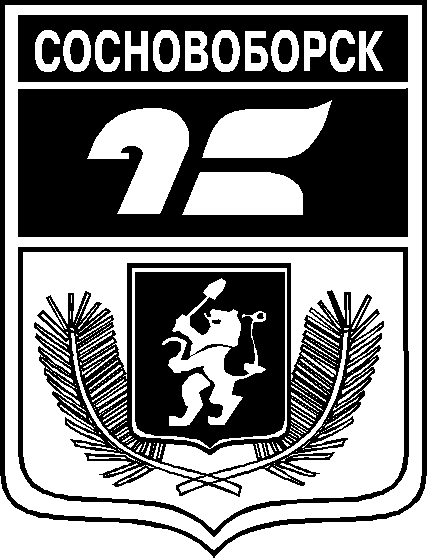 АДМИНИСТРАЦИЯ ГОРОДА СОСНОВОБОРСКАПОСТАНОВЛЕНИЕ16 мая 2023                                                                                                                                         №671АДМИНИСТРАЦИЯ ГОРОДА СОСНОВОБОРСКАПОСТАНОВЛЕНИЕ16 мая 2023                                                                                                                                         №671АДМИНИСТРАЦИЯ ГОРОДА СОСНОВОБОРСКАПОСТАНОВЛЕНИЕ16 мая 2023                                                                                                                                         №671О завершении отопительного периода 2022 – 2023 годов с 22 мая 2023 года